Dear Parents/Carers                                                        4th March 2019Grange View Ofsted News!As you already know we had an Ofsted inspection on Wed 27th February. The report will be published before the end of March. I would like to thank all the parents who contributed to all the positive comments on Parentview and to all our pupils, staff and governors who make Grange View the school it is!The whole school received a ‘Caught sparkling’ treat on Friday in class with the staff. For the 2 parents who would not recommend our school to another family I am happy to see you at any time to voice your concerns and make any further improvements. Thank you. PANCAKE RACESTomorrow after school Churches Together will be serving everyone (children,parents/carers,staff) free pancakes in the hall for Shrove Tuesday, and there will be pancake races on the playground weather dependent!  Please join in once you have collected your child at 3.15pm.Friends of Grange View BINGO!This Tuesday 5th March doors open at 6.15pm eye down at 7pm with lots of prizes to be won and fun and games. 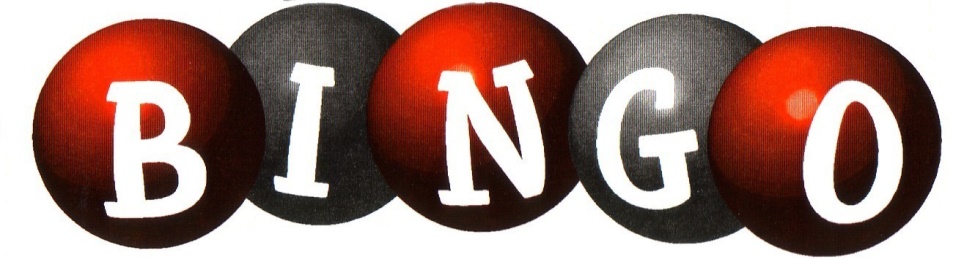 WORLD BOOK DAY – Thurs 7th MarchPlease support us on World book day this year with the children wearing their favourite PJs  and bringing their favourite book to share. The staff will be sharing their favourite children’s stories during the day too. Please make sure they still wear appropriate  footwear (not slippers please).Y4 JCSC Head Teacher VisitWe are pleased to announce that Mr Neil Rodgers will be visiting our school this Friday 8th March at 2.45pm to meet all our Y4 parents and pupils. He will be talking to you all about their transition to the Middle school and is here to answer any questions you may have. Please come along on the new date thank you.***Parents Consultations***Our Spring Parent’s Evenings are being held next week Monday, 11th March and Wednesday 13th March with each class teacher and 10 minute timeslots are available which must be booked with your child’s teacher. It is essential that everyone attends these parents’ consultations as teachers will share information regarding your child progress so far this year.  You will also receive information about your child’s targets to enable you to support them at home and in school.THERE WILL BE NO RUGBY OR FOOTBALL AFTER SCHOOL ON THESE DAYS, THANK YOU.COMIC RELIEF 15th MARCH - Red NosesThe school office has red noses to buy ready for the big event on the 15th March, please support this amazing charity by purchasing a nose for your child. £1.25 each. (new price)PLEASE SEND IN CORRECT MONEY IN AN ENVELOPE WITH YOUR CHILD’S NAME ON AND A RED NOSE WILL COME HOME. ***TO AVOID CONGESTION AT THE MAIN ENTRANCE, PLEASE DO NOT COME TO THE OFFICE TO BUY THEM***  WE HAVE ENOUGH FOR EVERY CHILD IN SCHOOL AND IF WE HAVE SPARES WE WILL LET YOU KNOW. THANK YOU FOR YOUR CO-OPERATIONWarmer weatherDuring the milder weather children take off their sweatshirts/cardigans and leave them lying around school so please can we ask that all sweatshirts, coats, water bottles etc have your child’s name on. We cannot guarantee you get the right one back when we don’t know who they belong to. Thank you. After School ClubsWe still have a number of places available in our Little Movers group on a Thursday (3.15pm-4.15pm) so we want to open up to children in Year 2 as well as Year 1 and Reception. There is no charge for this fantastic opportunity for children to engage in physical activity through play and dance in a fun and inclusive environment. The design of the classes and their input play a significant part in developing co-ordination, increasing confidence and ability to interact with other children and adults.  If your child wants a place, book at the office, thank you.***** Please remember for safeguarding purposes parents are not allowed on the pitches during training sessions, thankyou*****PLEASE READ   ***Breakfast Club*** All places MUST BE BOOKED IN at the school office before turning up for breakfast club please to help with our planning.  We do appreciate emergencies from time to time, but all places must be booked in advance, thank you.HOMEWORK REMINDERPlease can we remind all parents that MATHLETICS is part of your children’s weekly homework which supports their learning from the teachers in school. We appreciate your support in completely this every week please.KS2 Timestable Rockstars – keep up the fantastic work with this we need to keep improving our times and knowledge  FREE SCHOOL MEALS (PUPIL PREMIUM) Some parents/carers whose income is below £16,190 per family are entitled to Free School Meals (OFSTED call this pupil premium). The school currently receives additional funding per pupil in our budget to use to support these pupils across the school. We use it to benefit every child by supporting us to have extra staff for small group work, buy resources to support small group work and interventions. A small proportion of this funding is used to subsidise Breakfast and Afterschool clubs and support half the cost of residential and school visits. The information is fully available on the school website for everyone to read. Ofsted hold school accountable for the spending of this funding and we have to show that we are supporting every child/family who are able to apply for Free School Meals (pupil premium). We hope all our families who are eligible apply for this funding as it makes a massive difference to our budget and our currently staffing levels.  If you are entitled to applying please pop to the office and we can help.  PunctualityPupils are recorded as being late for school if they arrive after the doors have closed and come in through the main school doors. Children who arrive after 9am receive an unauthorised mark.All Doors will be locked once classes are inside and the main entrance will have to be used! IF YOU ARE RUNNING LATE FOR ANY REASON OR YOUR CHILD IS NOT COMING INTO SCHOOL DUE TO SICKNESS OR OTHER CIRCUMSTANCES, PLEASE RING TO LET US KNOW, THANK YOU.All late marks show on children’s attendance registers and we will be routinely contacting parents whose children are regularly late. Our routines start the minute children arrive at school with children getting straight on with their independent work in class. Children arriving late miss out on vital learning time and find it harder to settle into the school day and some pupils get upset when they are constantly late. Please help us by ensuring your child is at school, ready to come in when the bell rings at 8.50am. We’ll keep you posted on how we are doing in our assemblies and newsletters.Attendance All schools in the Coquet Partnership have agreed that if an unauthorised leave of absence is taken during term time and the pupil’s attendance in the 12 month period leading up to the absence is less than 93%, an application to the Local Authority for a penalty notice will be made. Our overall school attendance target is 96%Ofsted AttendanceTo aim to an outstanding school Ofsted say- ’Pupils value their education and rarely miss a day at school. No groups of pupils are disadvantaged by low attendance. The attendance of pupils who have previously had exceptionally high rates of absence is rising quickly towards the national average’.Grange View needs every pupil at school every day to improve our overall attendance please!NO HOLIDAYS will be authorised in term time.We have Education Welfare Officer working with us this year who will be monitoring attendance very closely; especially the late marks so please ensure your child/ren are on the school yard for the bell at 8.50am every morning. Attendance w/e 15/2/19 Easy Fund Raising www.easyfundraising.org.uk. Please register and keep Shopping online on this website for school funds. Every penny you spend helps school, thank you. Dates for diaries ******NEW DATES ADDED*****Tues 5th March- BINGO 6.15pm with the Friends of Grange ViewThurs 7th March- WORLD BOOK DAY- PJs- Oak class please still bring kit for Little moversFri 8th March – Family Worship as usualFri 8th March – Year 4 parents meeting with Mr Rodgers from JCSC (re-arranged date)Fri 15th March – NON UNIFORM for Easter Egg donations Fri 15th March – Comic Relief – Red Nose Day Mon 18th March- Bikeability all day in school – Year 4sMon 18th March – Messy Monday 3.15pm in the hallTues 19th March – Yr 4 Football Tournament, Ashington Academy for selected pupilsTues 19th March- KS2 Dance showcase Thurs 21st March – Easter POP UK workshop in KS1/2 plus performance in afternoonFri 22nd March – deadline for Scholastic Book Club orders in schoolNew Date-******Thurs 28th March – EASTER FAIR 3pm *******Fri 5th April – School closes for the Easter Break 2pmFri 19th April – Good FridaySun 21st April – Easter SundayMon 22nd April – Easter MondayTues 23rd April – Summer Term - school reopens 8am for Breakfast Club, 8.45am Main SchoolMon 6th May – school closed for May Bank HolidayKind regards,      Mrs L Laskey – Headteacher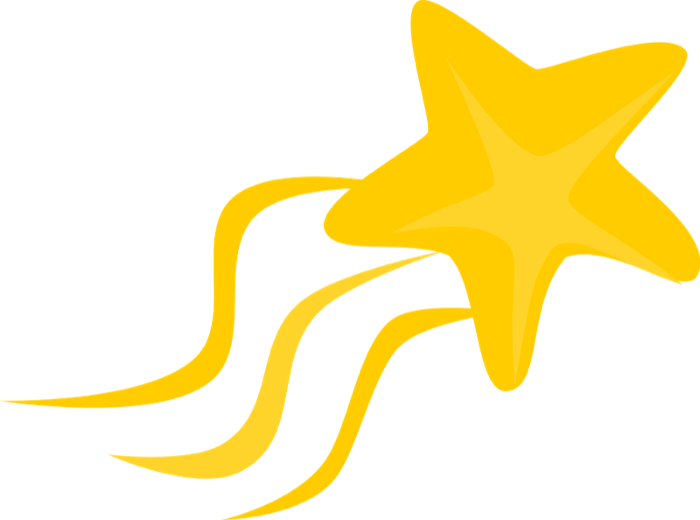 Grange View C.E. First SchoolWe aim to SPARKLE!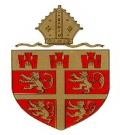 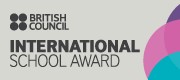 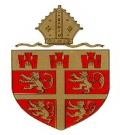 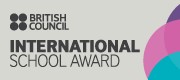 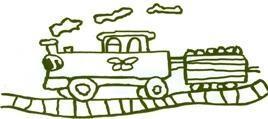 